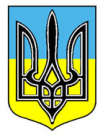 ДЕРЖАВНА СЛУЖБА ГЕОЛОГІЇ ТА НАДР УКРАЇНИН А К А З«15» травня 2017р.               Київ                                            № 219Про внесення змін до наказу Держгеонадр від 19.04.2017 № 176У зв’язку з надходженням листа ПАТ «ДАТ «Чорноморнафтогаз»                            від 25.04.2017 № 436/17 та враховуючи пропозиції Комісії з питань надрокористування  (протокол від 13.05.2017 № 6/2017),НАКАЗУЮ:1. На часткову зміну наказу Держгеонадр від 19.04.2017 № 176 «Про анулювання, зупинення та поновлення дії спеціальних дозволів на користування надрами та встановлення термінів для усунення порушень» встановити, що пункти 2, 5 додатка 2 в частині зупинення дії спеціальних дозволів на користування надрами № 2378  від 12.08.2003 та № 3293 від 09.12.2003, наданих Публічному акціонерному товариству «Державне акціонерне товариство «Чорноморнафтогаз», набирають чинності 01.09.2017.2. Контроль за виконанням цього наказу залишаю за собою.Т.в.о. Голови                                                                                    М.О. Бояркін